 _ _ _ _ _ _ _ _ _ _ _ _ _ _ _ _ _ _ _ _ _ _ _ _ _ _ _ _ _ _ _ _ _ _ _ _ _ _ _ _ _ _ _ _ _ _ _ _ _ _ _ _ _ _ _ _ _ _ _ _ _ _ _ _ _ _ _ _ _ _ _ _ _ _ _ _ _ _ _ _ _ _ _ _ _ _ _ _ _ _ _ _ _ _ _ _ _ _ _ _ _ _ _ _ _ _ _ _ _ _ _ _ _ _ _ _ _ _ _ _ 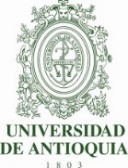 FORMULARIO ÚNICO DE SOLICITUDES DE PROYECTOS, GRUPOS y SEMILLEROS DE INVESTIGACIÓNFORMULARIO ÚNICO DE SOLICITUDES DE PROYECTOS, GRUPOS y SEMILLEROS DE INVESTIGACIÓNFACULTAD DE INGENIERÍA CENTRO INVESTIGACIÓN Y POSGRADOSFecha de diligenciamientoFACULTAD DE INGENIERÍA CENTRO INVESTIGACIÓN Y POSGRADOSTipo de solicitud:INFORMACIÓN DEL SOLICITANTENombre completo del solicitante:Nombre completo del solicitante:Documento ID No:Teléfono fijo o celular: Nombre del grupo o semillero de investigación:Nombre del grupo o semillero de investigación:Correo electrónico institucional:Correo electrónico institucional:Nombre del proyecto de investigación (cuando aplique): Nombre del proyecto de investigación (cuando aplique): Nombre del proyecto de investigación (cuando aplique): Código del proyecto:Justificación de la solicitud:CAMBIO DE RUBROOrigen:Origen:¿Cuál?Destino:¿Cuál?Monto:$  Valor en pesos.PRORROGA – PLAZO INICIO – CUMPLIMIENTO DE COMPROMISOSPRORROGA – PLAZO INICIO – CUMPLIMIENTO DE COMPROMISOSPRORROGA – PLAZO INICIO – CUMPLIMIENTO DE COMPROMISOSPRORROGA – PLAZO INICIO – CUMPLIMIENTO DE COMPROMISOSPRORROGA – PLAZO INICIO – CUMPLIMIENTO DE COMPROMISOSSELECCIONE:ProrrogaPlazo de inicioCumplimiento de compromisosTiempo solicitado (meses):Tiempo solicitado (meses):Tiempo solicitado (meses):Informe de avance: Informe de avance: Soportes (publicaciones, ponencias, estudiantes, etc.):Soportes (publicaciones, ponencias, estudiantes, etc.): SI    NO     PDF adjunto SI    NO     PDF adjunto SI    NO     PDF adjunto SI    NO     PDF adjuntoAVALESINCRIPCIÓNTipo de aval:¿cuál?Soportes: (requeridos en términos de referencia) Grupo de Invest.     Semillero de Invest. PDF adjuntosCAMBIO DE PARTICIPANTE – INGRESO – RETIRO:CAMBIO DE COODINADOR:Situación:¿cuál?Soporte: Ingreso      Retiro      Cambio de rol Grupo de Invest.     Semillero de Invest. PDF adjunto HOMOLOGACIÓN DE COMPROMISOSCompromiso INICIAL:Compromisos a HOMOLOGAR:Soporte:Haga clic o pulse aquí para escribir texto.Haga clic o pulse aquí para escribir texto. PDF adjunto Uso exclusivo del CENTRO DE INVESTIGACIÓN Y POSGRADOSUso exclusivo del CENTRO DE INVESTIGACIÓN Y POSGRADOSUso exclusivo del CENTRO DE INVESTIGACIÓN Y POSGRADOSOficio de respuesta:Código proyecto CIA:Acta Comité Técnico No:Número.Número.Número.Observaciones y comentarios:Observaciones y comentarios:Observaciones y comentarios:Haga clic o pulse aquí para escribir texto.Haga clic o pulse aquí para escribir texto.Haga clic o pulse aquí para escribir texto.